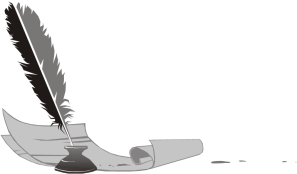                                              ПУШКИНСКИЙ ДЕНЬ РОССИИДЕНЬ РУССКОГО ЯЗЫКАОбщероссийская акция «ПУШКИНСКИЙ ДИКТАНТ». Результаты диктантаПодведены итоги Общероссийской акции «Пушкинский диктант»Победителями стали школы № 35, 125,119 города Казани (протоколы прилагаются).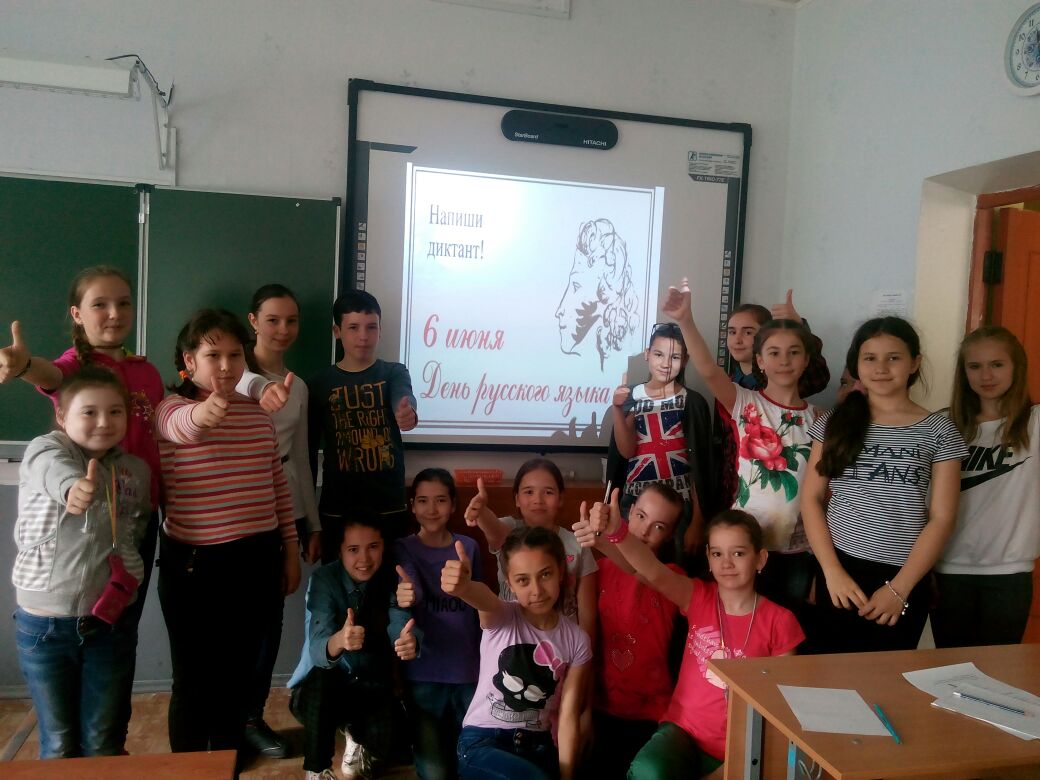                       Общероссийская акция «ПУШКИНСКИЙ ДИКТАНТ». Результаты диктантаОрганизации МБОУ «СОШ №35 с углубленным изучением отдельных предметов» г. Казань, Республика Татарстан В диктанте принимало участие (указать общее число участников): 169Из них:Учащихся 3-4 классов   - 84 человекаУчащихся 5-6 классов – 24 человека     Учащихся 7-8 классов – 61 человек Победителями стали (указать фамилию, имя полностью, класс, количество баллов):ФИО организатора (ов) полностью  Пикалева Ирина Германовна – учитель русского языка и литературыНасырова Екатерина Анатольевна – зам. директора по ВРВаша оценка акции и пожелания Оценка – положительнаПожелания – хотелось бы, чтобы такие диктанты были приурочены не только к юбилейным датам известных поэтов и писателей,  но и  к юбилеям книг. Протокол составлен: Пикалевой Ириной Германовной                     Общероссийская акция «ПУШКИНСКИЙ ДИКТАНТ» Результаты диктантаМБОУ «Гимназия №125»  Советский район г.Казань Республика ТатарстанВ диктанте принимало участие (указать общее число участников): 160Из них:Учащихся 3-4 классов   68Учащихся 5-6 классов     37Учащихся 7-8 классов   33Учащихся 9-11 классов   22Победителями стали (указать фамилию, имя полностью, класс, количество баллов):Фокина Валерия Евгеньевна, 9Б, 99 балловВалиев Дамир Радикович, 7В,85 балловГарифзянова Айгуль Эдуардовна, 8А, 83 баллаНишев Сергей Вячеславович, 6В 82 баллаХабибуллин Владислав Владимирович, 9Б, 84 баллаВиволанец Анастасия Алексеевна, 10Б, 92 баллаХаликов Амир Айратович, 10Б, 90 балловКузнецова Валерия, 10 класс, 92 баллаЩитова Мария, 10 класс, 92 баллаМарасов Илья, 10 класс, 90 балловМиассарова Динара, 10 класс, 90 балловАлеева Ралина, 10 класс, 89 балловФИО организатора (ов) полностью:  Хабибуллина Ирина Николаевна                                                                   Чегодаева Людмила Владимировна                                                                   Хакимова Раиля ИльгизовнаВаша оценка акции и пожелания Замечательная идея! Спасибо огромное за проведение такой акции!Протокол составлен: Хабибуллина Ирина НиколаевнаПУШКИНСКИЙ ДЕНЬ РОССИИДЕНЬ РУССКОГО ЯЗЫКАОбщероссийская акция «ПУШКИНСКИЙ ДИКТАНТ». Результаты диктантаОрганизации (полное название) с указанием места проведения (город, регион)   Муниципальное бюджетное общеобразовательное учреждение «Средняя общеобразовательная школа № 119» г.Казани Республики ТатарстанВ диктанте принимало участие (указать общее число участников): 33 (школа с малым контингентом обучающихся)Из них:Учащихся 3-4 классов   - 15 человекУчащихся 5-6 классов   -  10 человекУчащихся 7-8 классов   -  8 человекПобедителями стали (указать фамилию, имя полностью, класс, количество баллов):Агаев Тогрул, ученик 6 А класса, 89 балловФИО организатора (ов) полностью  учитель начальных классов Легасова Татьяна Ивановна. Ваша оценка акции и пожелания: акция очень хорошая, но время для ее проведения выбрано не очень удачное, т.к. дети уже на каникулах, а учителя задействованы на пунктах проведения экзаменов и на проверке экзаменационных работ. Нам акция нравится. Школа у нас очень маленькая, но мы все-таки нашли возможность поучаствовать в этой акции.Протокол составлен  Жуковец Ларисой Михайловной №п/пФамилия, имяклассбаллыместо1Гамаева Алия39212Олина Амелия38123Самаева Ульяна38124Хузин Рамазан38035Бандерова Камилла38036Соколова Мария58617Александров Фарит58228Гильмеева София58039Сафиуллина Азалия783110Алеева Камилла781211Мухаметшина Камилла7793